附件1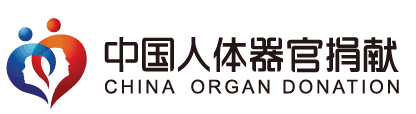                                编号：                 人体器官捐献志愿登记表在志愿登记前，请仔细阅读以下内容：1．人体器官捐献遵循“自愿、无偿”的原则。2．捐献发生在逝世之后，不会影响对您的抢救和治疗。3．最终能否实现捐献，需经医学评估并尊重亲属的意见。4．请将捐献意愿告知家人，获得家人的理解和支持。5．如果捐献意愿发生改变，可以随时变更或撤销。6. 登记者需有完全民事行为能力，禁止未满18周岁人登记。7. 严禁虚假、恶意或冒用他人身份进行登记。□我具备完全民事行为能力，已阅读并知悉上述内容，自愿做如下登记：本人基本信息：姓名：              联系电话：                       （身份证/护照）号码：                                 居住地：       省(区/市)        市(州)         县(市/区)    我志愿捐献： 人体器官□   眼角膜□   人体组织□   遗体□□同意上述所捐用于临床医疗、医学教学和科学研究。志愿登记者签字：                           年    月    日